Масленица - раскрасавица-душаМасленица - древний славянский праздник, доставшийся нам в наследство от языческой культуры. Это - веселые проводы зимы, озаренные радостным ожиданием близкого тепла, весеннего обновления природы. Проходили века, менялась жизнь, с принятием на Руси христианства появились новые, церковные праздники, но широкая масленица продолжала жить. Ее встречают и провожают с той же неудержимой удалью, что и в языческие времена.27 февраля в Клемёновской сельской  библиотеке прошёл  фольклорный праздник «Масленица – раскрасавица-душа», на который были  приглашены воспитанники Клемёновской школы-интерната. В читальном зале библиотеки развернулось шумное и весёлое действо. Гостей приветствовала заведующая библиотекой Высоцкая Ольга Николаевна. Она, в красивом   русском народном костюме,  зазывала юную публику на праздник.Сначала ребята ознакомились с яркой выставкой, где были представлены книги и иллюстративный материал, отображающие традиции празднования главного праздника прихода весны. Затем Ольга Николаевна  познакомила читателей с историей возникновения и традицией празднования Масленицы, рассказала о старинных русских забавах на Масленицу. Живой интерес вызвала  презентация,  в которой были представлены основные моменты  этой  уникальной  недели в русской  народной культуре: «Встреча»; «Заигрыши»; «Лакомка»; «Широкий четверг»; «Тёщины вечёрки»; «Золовкины посиделки» и «Прощёное воскресенье». Под задорные русские  народные  песни и  весёлые наигрыши гости  праздника  активно участвовали в конкурсе загадок, вспоминали пословицы о весне, народные приметы. Ребята учились  выпекать блины- главный символ Масленицы. Дети узнали, что древние считали блин символом солнца, поскольку он, как и солнце, жёлтый, круглый и горячий, и верили, что вместе с блином они съедают частичку его тепла и могущества. В самый разгар праздника все пили ароматный чай с румяными, с пылу-жару блинами и сладостями. В заключение праздника звучали пожелания солнечного тепла и веселья, всегда хранить в сердце красоту народных традиций, радость души, которая всегда была свойственна  русскому народу.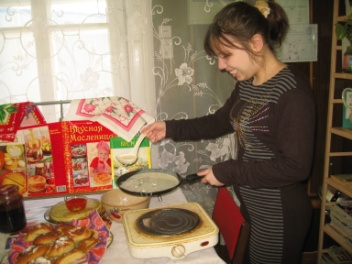 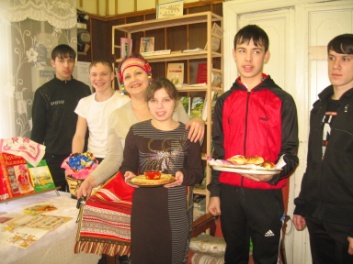 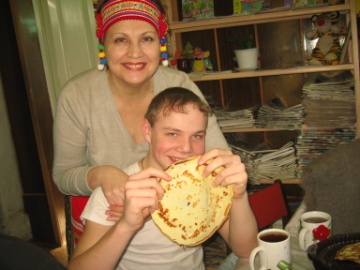 